Terminliste Uhlandschule 2. Schulhalbjahr 2019/20Fortsetzung siehe RückseiteFortsetzung Terminplanung Uhlandschule, 2. Schulhalbjahr 2019/20

 Uhlandschule   Ostendstraße 35   60314 Frankfurt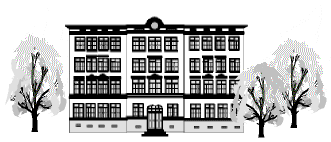 UhlandschuleMusikalische Grundschule
Tel.: 069 – 212 – 33530
Fax: 069 – 212 – 31652
poststelle.uhlandschule@stadt-frankfurt.de

Frankfurt, den 23. Januar 2020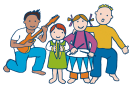 05.02.2020Präsenzzeit13.45h-15.15h06.02.2020Beginn der neuen Pausenligarunde9.30h Turnhalle19.02.2020Gesamtkonferenz	13.45h-16.00h21.02.2020Beweglicher FerientagKein Unterricht24.02.2020RosenmontagKein Unterricht25.02.2020Faschingsfeier in der SchuleUnterricht 8.45h-11.25hKein Nachmittagsunterricht03.03.2020Schulfotograf in den 4. KlassenInfo über Klassenlehrerin04.03.2020Präsenzzeit13.45h-15.15h09.03.2020Frühlingskonzert16:30 Uhr, Dr. Hoch´s Konservatorium11.03.2020AK Übergang GS-KiGa15.15h-17.00h16.03.2020MethodentagUnterricht 1. Klassen:8.45h-11.25hUnterricht 2.-4. Klassen:8.45h-12.30h18.03.2020Gesamtkonferenz13.45h-16.00h19.03.2020Känguru-Test Kl.3/41. u. 2. Stunde Musikraum24.03.2020Schülerkonzert f.d. 3. KlassenAlte OperInfos über Klassenlehrerin02.03.-27.03.2020Aufnahmegespräche zukünftige ErstklässlerEinladung über Sekretariat30.03.2020	Vorlesemorgen 3. Stunde01.04.2020Präsenzzeit13.45h-15.15h03.04.2020Letzter Schultag vor den OsterferienKlassenlehrerunterricht,Schulschluss: 10.40h06.04.-17.04.2020Osterferien20.04.2020Erster Schultag nach den OsterferienUnterricht nach Plan27.04.2020MethodentagUnterricht 1. Klassen:8.45h-11.25hUnterricht 2.-4. Klassen:8.45h-12.30h29.04.2020Gesamtkonferenz13.45h-16.00h30.04.2020Kennenlerntag neue Erstklässler, 8.30h-11.00hKein Unterricht, Horte haben geöffnet23. o. 24.04.2020Beginn Ramadan01.05.2020MaifeiertagKein Unterricht06.05.2020Schülerkonzert f.d. 2. KlassenAlte OperInfos über Klassenlehrerin04.05. u. 07.05.2020Lernstandserhebungen Deutsch, Klasse 308.05. u. 12.05.2020Lernstandserhebungen Mathematik, Klasse 313.05.2020Präsenzzeit13.45h-15.15h17.05.2020Fest Paul-Arnsberg-PlatzTeilnahme 3.Klassen14.00h-18.00h21.05.2020Christi HimmelfahrtKein Unterricht22.05.2020Beweglicher FerientagKein Unterricht24.05.2020FastenbrechenEin Tag schulfrei für muslimische Kinder26.05.2020Bundesjugendspiele im OstparkInfobrief über die Schule27.05.2020Gesamtkonferenz13.45h-16.00h29.05.2020Schülerkonzert f.d. 4. Klassen„Carmen“ im PalmengartenJuni 2020Kennenlernfest neue Erstklässler10.00h TurnhalleJuni 2020Siegerehrung Pausenliga9.35h i.d. Turnhalle01.06.2020PfingstmontagKein Unterricht03.06.2020KollegiumsausflugUnterrichtsschluss 11.25h11.06.2020FronleichnamKein Unterricht12.06.2020Beweglicher FerientagKein Unterricht15.-19.06.2020Klassenfahrt Klassen 3c/4c17.06.2020Elternabend zukünftige Erstklässler19.00 Uhr in der Turnhalle17.06.2020Zeugniskonferenz13.45h-16.00h24.06.2020Präsenzzeit13.45h-15.15h01.07.2020Schulkonferenz19.30h Computerraum02.07.2020Verabschiedung 4. Klassen11.00 Uhr TurnhalleUnterrichtsschluss: 12.00 Uhr03.07.2020Letzter Schultag vor den SommerferienKlassenlehrerunterrichtUnterrichtsschluss: 10.40h06.07.2020 bis 14.08.2020Sommerferien14.08.2020Ferienkonferenz11.00h Lehrerzimmer17.08.2020Erster Schultag nach den SommerferienKlassenlehrerunterricht8.45h-11.25h18.08.2020Einschulungsfeier10.00 Uhr Turnhalle